LAPORAN KERJA PRAKTIKANALISA TREND RESPON KONTROLER PID PADA PT.INDOLAKTO PURWOSARI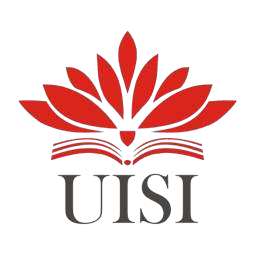 Disusun Oleh :SELLA WANDA ANGGRAHENY	(2011810031)TIFFANI FEBIOLA ACIANDRA	(2011810035)PROGRAM STUDI MANAJEMEN REKAYASA UNIVERSITAS INTERNASIONAL SEMEN INDONESIA GRESIK2021LAPORAN KERJA PRAKTIKANALISA TREND RESPON KONTROLER PID PADA PT.INDOLAKTO PURWOSARI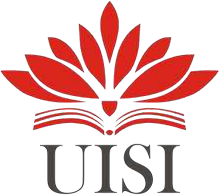 Disusun Oleh :SELLA WANDA ANGGRAHENY	(2011810031)TIFFANI FEBIOLA ACIANDRA	(2011810035)PROGRAM STUDI MANAJEMEN REKAYASA UNIVERSITAS INTERNASIONAL SEMEN INDONESIA GRESIK2021LAPORAN KERJA PRAKTIK DI PT. INDOLAKTO PURWOSARIUnit Kerja : Area Engineering (Periode : 03 September s.d. 15 Oktober 2021)Disusun Oleh SELLA WANDA ANGGRAHENY TIFFANI FEBIOLA ACIANDRA(2011810031)(2011810035)Mengetahui,Kepala Departemen Manajemen RekayasaMenyetujui,Dosen Pembimbing Kerja PraktikIzzati Winda Murti, S.T., M.T. NIP. 8916240Anindita Adikaputri Vinaya, S.T., M.T. NIP. 9116207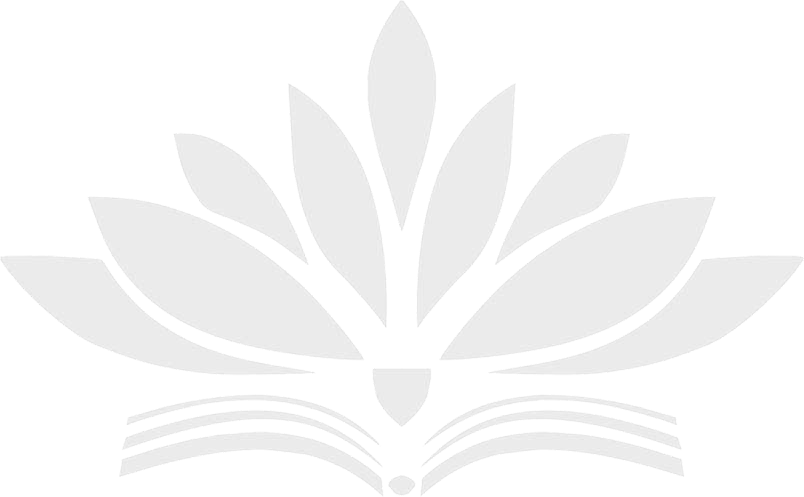 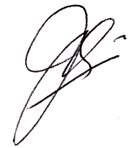 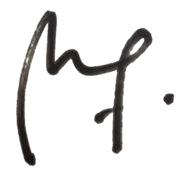 Pasuruan, 15 Oktober 2021 PT. INDOLAKTOMenyetujui, Pembimbing LapanganDidik Kurniawan Effendi S.CompKATA PENGANTARPuji syukur kami panjatkan kehadirat Tuhan Yang Maha Esa karena dengan rahmat, karunia, serta taufik dan hidayah-Nya kami dapat menyelesaikan laporan kerja praktik di PT. INDOLAKTO PURWOSARI ini dengan baik dan dapat terselesaikan pada waktunya, serta kepada semua pihak yang telah mendukung sehingga dapat terselesaikannya penulisan laporan ini. Atas seluruh bantuan tersebut penulis mengucapkan terima kasih kepada:Allah SWT, atas segala kemudahan yang diberikan pada penulis selama pelaksanaan kerja praktik dan pengerjaan laporan sehingga dapat diselesaikan dengan baik.Kedua orang tua dan keluarga yang telah memberikan dukungan kepada penulis.Ibu Izzati Winda Murti, S.T., M.T. selaku Kepala Departemen Manajemen Rekayasa Universitas Internasional Semen IndonesiaIbu Anindita Adikaputri Vinaya, S.T., M.T. selaku dosen pembimbing penulisPak Didik Kurniawan selaku pembimbing lapangan atas kesediaannya dalam membimbing dan membantu penulis mencari data yang dibutuhkan selama kerja praktikRekan-rekan terbaik SI UISI Angkatan 2018 atas dukungan dan semangat yang diberikan kepada penulis selama kerja praktik di unit kerja Engineering Area PT. INDOLAKTO PURWOSARISemoga laporan ini dapat memberikan manfaat maupun informasi bagi kami dan orang yang telah membacanya. Kami juga meminta maaf jika terdapat kata-kata yang kurang berkenan di hati.Pasuruan, 15 Oktober 2021PenulisDAFTAR ISILatar BelakangBAB I PENDAHULUANPerkembangan teknologi pada era revolusi industri 4.0 khususnya kebutuhan teknologi pada bidang industri sangat banyak digunakan oleh manusia sebagai produsen pada aktivitas pemenuhan kebutuhan sehari-hari. Adanya perkembangan teknologi mengakibatkan semakin kompleksnya fungsi dari suatu sistem, sehingga memungkinkan timbulnya permasalahan di industri yang dapat menghambat proses produksi (Jasasila, 2017). Penghambat dari proses industri tersebut dapat mengakibatkan kerugian pada perusahaan karena gagal dalam mencapai target yang telah ditentukan baik dari segi waktu, finansial, ataupun sumber daya manusianya. Untuk memahami permasalahan yang ada di industri, perlu adanya analisa dan evaluasi yang digunakan sebagai acuan perusahaan dalam menghadapi permasalahan yang ada.Pada perusahaan manufaktur, penerapan sistem kontrol telah menjadi pengembangan yang lebih kompleks dimana sistem ini akan membantu perusahaan dalam mengontrol segala proses manufaktur yang ada di industri tersebut agar output yang dihasilkan sesuai dengan input yang telah ditetapkan. Dengan adanya sistem kontrol yang canggih, operator dan pengawas bisa memantau kondisi dari suatu sistem di ruangan tertentu yang kemudian dapat menyimpan data proses produksi untuk dijadikan sebagai acuan dari adanya kesesuaian hasil output dan input pada proses produksi. Hal tersebut akan memudahkan perusahaan dalam melakukan analisa dan evaluasi proses yang ada di industri manufaktur.PT. Indolakto Purwosari merupakan perusahaan yang bergerak di industri pengolahan susu, yang berada di bawah naungan Indofood Group. Fokus utama hasil produksi yang ada di perusahaan ini adalah susu kental manis (SKM), dan susu steril yang meliputi susu UHT (Ultra High Temperature) dan SCI (Susu Cair Indomilk). Dalam proses produksi yang dilakukan selama 24 jam nonstop, PT.Indolakto sering mengalami permasalahan sehingga dapat menghambat proses produksi. Jika target yang ditetapkan belum tercapai, maka perusahaan akan mengatur sedemikian rupa agar dapat mengejar ketertinggalan target produksi. Salah satu permasalahan yang ada yakni pada sistem kontrol PID terdapat ketidaksesuaian antara input dan output yang dihasilkan. Permasalahan ini akan digunakan sebagai bahan analisa pada kerja praktik ini dengan menggunakan sampel data pada komponen 2TIC1501, 2TIC1601, dan 2PIC4201. Masing-masing dari ketiga kontroler tersebut akan dibandingkan berdasarkan eror dan paraemeter lain sebagai bahan acuan untuk menentukan mana konfigurasi PID yang tepat di antara ketiga kontroler tersebut. Untuk memudahkan proses analisa yang akan dilakukan, maka data dari ketiga kontroler tersebut diubah ke dalam bentuk visual grafik sehingga dapat terlihat secara keseluruhan dari nilai-nilai output, input, dan nilai variabel yang digunakan sebagai pengontrol output. Hasil dari analisa penelitian ini akan digunakan sebagai bahan referensi perusahaan untuk menentukan konfigurasi PID yang tepat sehingga dapat menghasilkan nilai yang diinginkan perusahaan untuk mencapai target produksi.TujuanUmumBerikut adalah tujuan umum dari pelaksanaan kerja praktik di PT. INDOLAKTO PURWOSARI :Memperoleh pengalaman kerja di atmosfer industriMenerapkan ilmu pengetahuan dan kontribusi pengetahuan pada instansi sesuai dalam bidang ilmunyaMemperkenalkan dan mempersiapkan kemampuan mahasiswa akan realitas duni kerja, sehingga nantinya setelah lulus mampu bersaing dengan lulusan dari universitas lainnya.KhususKerja praktik merupakan salah satu kurikulum wajib yang harus ditempuh oleh mahasiswa Departemen manajemen Rekayasa pada Semester 7Melakukan riset, pengambilan data, dan menganalisa sistem pengendali PID di PT. INDOLAKTO PURWOSARIManfaatManfaat dari pelakasanaan Kerja Praktik di PT. INDOLAKTO PURWOSARI adalah sebagai berikut:Manfaat Bagi Perguruan TinggiMemperkenalkan Universitas Internasional Semen Indonesia ke dunia industri, meningkatkan kerja sama yang menguntungkan antara pihak Universitas Internasional Semen Indonesia dengan PT. INDOLAKTO PURWOSARI, dan dapat mengembangkan bahan penelitian yang ada di Universitas.Manfaat Bagi PerusahaanMemberikan kontribusi bidang pendidikan terhadap pengembangan sumber daya manusia, untuk membersiapkan sumber daya manusia yang dapat bersaing dalam dunia kerja di era industri 4.0, sebagai suatu program pelatihan untuk rekomendasi tenaga kerja yang diharapkan oleh perusahaan, dan dapat melihat keadaan perusahaan dari sudut pandang mahasiswa melakukan kerja praktikManfaat Bagi MahasiswaDapat mengaplikasikan ilmu-ilmu secara teoritis yang selama ini didapat diperkuliahan, mendapatkan pengalaman dari dunia kerja sekaligus memperluas wawasan mahasiswa tentang dunia kerja yang sesungguhnya, dan memperoleh pengalaman terlibat langsung dalam pekerjaan PT. IndolaktoMetodologi Pengumpulan DataMetodologi pengumpulan data yang dilakukan saat pelaksanaan kerja praktik ini antara lain :Diskusi OnlinePengumpulan data yang dilakukan dalam kegiatan ini yakni melalui diskusi online secara langsung dengan praktisi/ pembimbing lapangan menggunakan aplikasi video conference zoom dan google meet. Diskusi online diawali dengna pengenalan company profile oleh HRD PT INDOLAKTO PURWOSARI, hingga sesi diskusi terkait tugas yang diberikan oleh pembimbing lapanganWawancaraWawancara dilakuka melalui aplikasi daring google meet ataupun zoom dengan pembimbing lapangan maupun staff dengan maksud untuk mendapatkan data sekunder tentang hal yang berkaitan dengan sistem pemeliharaan di perusahaan tersebut.Studi PustakaStudi pustakan ini didapatkan dari literatur, buku, dan kajian pustaka yang berkaitan dengan sistem pemeliharaanMetodologi Penyusunan LaporanBerikut bagian-bagian dari penulisan laporan hasil kerja praktiik, antara lain: BAB I : PENDAHULUANBerisi mengenai latar belakang kerja praktik, tujuan dan manfaat kerja praktik, metodologi pengumpulan data, metodologi penyusunan laporan, waktu dan tempat pelaksanaan kerja praktik, dan nama unit kerja tempat pelaksanaan kerja praktikBAB II	:	PROFIL PERUSAHAANBerisi mengenai profil perusahaan diantaranya yaitu sejarah, visi dan misi, lokasi dan sistem manajemen PT. INDOLAKTO PURWOSARIBAB III	:	TINJAUAN PUSTAKABerisi mengenai teori-teori tentang flow process dari produk susu serta teori-teori pengendalian untuk digunakan sebagaia acuan dalam menganalisa dataBAB IV	:	PEMBAHASANBerisi mengenai bahasan-bahasan yang berkaitan dengan kegiatan dan materi atau tugas khusus selama pelaksanaan kerja praktikBAB V	:	PENUTUPBerisi mengenai kesimpulan dan saran yang berkaitan dengan permasalahan atau evaluasi sistem pemeliharaan perusahaanWaktu dan Tempat Pelaksanaan Kerja PraktikWaktu      :   03 September s.d 15 Oktober 2021Waktu kerja peserta kerja praktik bersifat WFH (Work From Home) yang bersifat fleksibel dan terjadwal sesuai diskusi awal dengan pembimbing lapangan, serta diakhiri dengan kunjungan ke industri dan presentasi hasil kera praktik secara offline.Lokasi      :   PT. Indolakto PurwosariJl. Raya Purwosari No.Km. 62, Kemirahan, Tejowangi, Kecamatan Purwosari, Kabupaten Pasuruan, Provinsi Jawa Timur.Nama Unit Kerja Tempat Pelaksanaan Kerja Praktik Kerja praktik dilakukan di	:	PT. Indolakto Purwosari Unit Kerja	:	Engineering AreaSejarah PerusahaanBAB II PROFIL PERUSAHAANPT. Indolakto merupakan bagian dari PT. Indofood Grup yang bergerak di industri pengolahan susu (Dairy manufacture) yang salah satu lokasi pabriknya berada di Jl. Raya Purwosari KM 26, Desa Tejowangi, Kecamatan Purwosari, Kabupaten Pasuruan. Selain di Purwosari, PT. Indolakto juga mendirikan pabrik di kawasan Pandaan dan Sidoarjo. Pada awalnya, Australian Dairy Produce Board mendapatkan hasil kerja dan kerjasama di Filipina, Thailand, dan Singapura. Di tahun 1967, hal serupa juga terjadi di Indonesia dengan berdirinya PT Australia Indonesian Milk Industries (INDOMILK) yang merupakan indukan PT Indolakto.Di tahun 1995 PT Australian Indomilk mendirikan pabrik di kawasan Pandaan dan tahun 1999 di kawasan Cicurug 1 (C1) yang memproduksi susu. Di tahun 2000 mendirikan pabrik di kawasan Cicurug 2 (C2) yang memproduksi ice milk dengan nama PT. Indoeskrim.Di tahun 2008, dilakukan merger terhadap beberapa perusahaan yakni PT Australia Indonesian Milk Industries (INDOMILK), PT Ultrindo, PT Indomurni Dairy Industries, PT Indolakto dan PT Indoeskrim ke dalam satu payung usaha yang kemudian disebut PT. INDOLAKTO. Pabrik PT. Indolakto yang berada di kawasan Purwosari didirikan pada tahun 2012.Menunjukkan kesungguhan kinerjanya, PT. INDOLAKTO mendapatkan penghargaan Piagam Bintang Tiga Keamanan Pangan (Food Star Award) dari Badan POM Republik Indonesia karena berprestasi dalam menerapkan Manajemen Keamanan Pangan berdasarkan Sistem HACCP, ISO 22000 secara konsisten di tahun 2007. Terkait sertifikat ISO, PT Indolakto telah mendapatkannya sejak tahun 2000 hingga 2015.Visi dan Misi PerusahaanVisi PT Indolakto :Menjadi   perusahaan   kelas   dunia   yang   menyediakan   produk	susu yang mengutamakan kualitasMisi PT Indolakto :Memenuhi keinginan konsumen dengan produk yang kami hasilkanMenciptakan nilai-nilai yang suistanable dengan para stakeholdersLokasi PerusahaanBerikut adalah peta lokasi dari PT. Indolakto Purwosari: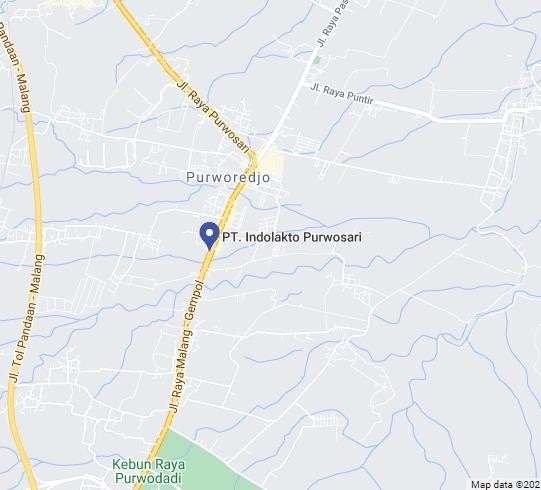 Gambar 1. Peta Lokasi PT. Indolakto Purwosari (Sumber: google maps)Produk PerusahaanProduk utama PT Indolakto Purwosari Pasuruan adalah susu kental manis (SKM), dan susu steril yang meliputi susu UHT (Ultra High Temperature) dan SCI (Susu Cair Indomilk). Susu kental manis diproduksi dengan cara mengurangi air dalam susu murni dengan cara evaporasi serta ditambahkan gula kurang lebih 30%. Produk susu kental manis PT Indolakto tersedia dalam 3 kemasan, yaitu kemasan kaleng, sachet, serta pouch.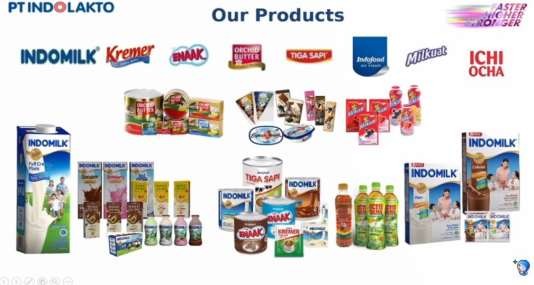 Gambar 2. Hasil Produk PT. Indolakto Purwosari (Sumber: Induction KP Indolakto Purwosari 03/09/21)Selain susu kental manis, ada pula susu steril yaitu SCI. SCI adalah produk susu yang diperoleh dengan proses sterilisasi. Pada proses ini semua mikroorganisme penyebab penyakit dan kerusakan produk dimatikan sehingga produk ini dapat tahan lama. Di samping itu, susu cair steril Indomilk juga dilengkapi dengan sedotan steril untuk menjamin kebersihannya. Susu Cair Indomilk memiliki kandungan nutrisi yang penting bagi kesehatan tulang, yaitu Triple Bone Care (Kalsium, Fosfor dan Vitamin D) dan Kolin. Susu cair steril INDOMILK juga diperkaya dengan Vitamin A, B1, B6 dan D3 untuk membantu pemenuhan gizi sehari-hari. Pada proses ini produkdisterilisasikan dengan pemanasan hingga mencapai suhu 120 – 125 ˚C selama 10 – 15 menit. Pada SCI terdapat pilihan rasa yaitu melon, strawberry, coklat dan vanila.Susu kotak Ultra High Temperature (UHT) adalah hasil teknologi pengolahan susu dengan proses sterilisasi metode HTST (High Temperature Short Time). Pada proses ini produk disterilisasikan dengan pemanasan hingga mencapai suhu 140 – 145˚C selama 2-4 detik. Pada susu kotak Ultra High Temperature (UHT) terdapat pilihan rasa yaitu melon, strawberry, coklat dan vanila.BAB III TINJAUAN PUSTAKAProses Produksi Susu UHTPada proses pengolahan susu UHT dikenal dua tipe pemanasan, yaitu:tipe pemanasan langsung (direct heating)tipe pemanasan tidak langsung (indirect heating).Pada tipe pemanasan langsung terjadi pencampuran antara susu dan uap panas, baik dalam bentuk injeksi uap panas pada susu ataupun injeksi susu kedalam uap panas. Pada tipe pemanasan tidak langsung tidak terjadi kontak antara uap panas dengan susu, biasanya banyak digunakan pada berbagai jenis “Plate Heat Exchange” (PHE) (Legowo, 2005). Menurut Hadiwiyoto (1983), alat yang digunakan untuk proses UHT misalnya otoklaf (apabila kapasitasnya kecil) dan retort (apabila kapasitasnya besar). Proses pemanasan UHT biasanya dilakukan dengan pemanasan sampai temperatur 2700F (1320C) selama tidak kurang dari satu detik (Soeparno, 1992). Menurut Legowo (2005), beberapa tahap proses pengolahan susu UHT yang sering diterapkan di industri pengolahan susu antara lain meliputi: pencampuran (mixing), termisasi, pasteurisasi, homogenisasi, sterilisasi, regenerasi, dan pengisian (filling).Proses Produksi Susu Kental ManisProses pertama pembuatan susu kental yaitu dengan cara mencampurkan susu segar, susu bubuk, gula, air dan bahan tambahan lainnya. Bahan-bahan tersebut dicampurkan sampai tercampur sempurna, lalu dilakukan penyaringan. Tahap selanjutnya adalah homogenisasi yang memiliki tujuan untuk menghancurkan globula lemak, sehingga memiliki ukuran yang kecil dan seragam. Tekanan homogenisasi yang tepat perlu dioptimasi untuk menghasilkan dispersi lemak yang baik, tetapi juga cukup rendah untuk mencegah terjadinya resiko koagulasi karena kerusakan stabilitas protein. Tahap berikutnya yaitu dilakukan pasteurisasi pada kisaran suhu 85-90 ⁰C. Tahap selanjutnya adalah vacuum cooling yang bertujuan menguapkan air yang terkandungdalam susu pada kondisi vacuum sehingga air dapat menguap pada suhu rendah. Tujuan proses pada kondisi vacuum adalah agar nutrisi yang terkandung pada produk susu dapat diminimalisir kerusakannya. Tahap selanjutnya adalah penyimpanan dan pengemasan (Saleh, 2004).Model Proses dan PengontrolanDasar pada model proses adalah hubungan sebab akibat antara variabel input dengan variabel output proses (Process Variable-PV). Dilihat dari segi pengontrolan, variabel input proses dapat dibedakan menjadi dua jenis yaitu : (1) variabel input yang dapat dimanipulasi (Manipulated Variable-MV) dan (2) variabel input exogenous (Exogenous Variable-Ex) yang umumnya tidak dapat dimanipulasi secara langsung.Variabel input yang dapat dimanipulasi (Manipulated Variable - MV) adalah variabel input yang besarnya secara langsung dapat dimanipulasi oleh kontroler. Tergantung dari proses yang dikontrol, variabel tersebut dapat saja berupa laju aliran fluida, laju aliran uap, laju aliran panas, laju konsentrasi bahan kimia, dan sebagainya. Secara teknis, manipulasi variabel oleh kontroler umumnya dilakukan lewat elemen penggerak yang terhubung dengan proses. Beberapa elemen penggerak yang sering dijumpai dalam kontrol proses industri diantaranya adalah control valve, heater, kompresor dan pompa. Variabel input Exogenous (Exogenous Variable-Ex): Variabel input yang tidak dapat dimanipulasi secara langsung oleh kontroler. Jika input exogenous-Ex suatu saat mengalami deviasi atau perubahan disekitar nilai steady-nya, maka perubahan tersebut pada dasarnya berlaku sebagai gangguan (disturbance). (setiawan, 2008)Pengendalian PIDKontroler Proposional (P)Kontroler proposional memiliki keluaran yang sebanding atau proposional dengan besarnya sinyal kesalahan (selisih antara besaran yang diinginkan dengan harga aktualnya). Secara lebih sederhana dapat dikatakan, bahwa keluaran kontroller proporsional merupakan perkalian antara konstanta proporsional dengan masukannya.Perubahan pada sinyal masukan akan segera menyebabkan sistem secara langsung mengubah keluarannya sebesar konstanta pengalinya. Kontroler proporsional memiliki 2 parameter, pita proporsional (proportional band) dan konstanta proporsional. Daerah kerja kontroller efektif dicerminkan oleh Pita proporsional, sedangkan konstanta proporsional menunjukkan nilai faktor penguatan terhadap sinyal kesalahan, Kp. Hubungan antara pita proporsional (PB) dengan konstanta proporsional (Kp) ditunjukkan secara prosentasi oleh persamaan berikut:𝑃𝐵 =1𝐾𝑝𝑥100%Secara eksperimen, pengguna kontroller proporsional harus memperhatikan ketentuan- ketentuan berikut ini:Kalau nilai Kp kecil, kontroler proporsional hanya mampu melakukan koreksi kesalahan yang kecil, sehingga akan menghasilkan respon sistem yang lambat.Kalau nilai Kp dinaikkan, respon sistem menunjukkan semakin cepat mencapai keadaan mantabnya.Namun jika nilai Kp diperbesar sehingga mencapai harga yang berlebihan, akan mengakibatkan sistem bekerja tidak stabil, atau respon sistem akan berosilasi.Kontroler Integral (I)Kontroler integral berfungsi menghasilkan respon sistem yang memiliki kesalahan keadaan mantap nol. jikasebuah plant tidak memiliki unsur integrator (1/s), kontroller proporsional tidak akan mampu menjamin keluaran sistem dengan kesalahan keadaan mantabnya nol. Dengan kontroller integral, respon sistem dapat diperbaiki, yaitu mempunyai kesalahan keadaan mantapnya nol. Kontroler integral memiliki karakteristik seperti halnya sebuah integral. Keluaran kontroller sangat dipengaruhi oleh perubahan yang sebanding dengan nilai sinyal kesalahan. Keluaran kontroler ini merupakan jumlahan yang terus menerus dari perubahan masukannya. Kalau sinyal kesalahan tidak mengalami perubahan, keluaran akan menjaga keadaan seperti sebelum terjadinya perubahan masukan. Sinyal keluaran kontroler integral merupakanluas bidang yang dibentuk oleh kurva kesalahan penggerak- lihat konsep numerik. Sinyal keluaran akan berharga sama dengan harga sebelumnya ketika sinyal kesalahan berharga nol. ilai laju perubahan keluaran kontroler berubah menjadi dua kali dari semula. Jika nilai konstanta integrator berubah menjadi lebih besar, sinyal kesalahan yang relatif kecil dapat mengakibatkan laju keluaran menjadi besar.Ketika digunakan, kontroler integral mempunyai beberapa karakteristik berikut ini:Keluaran kontroler membutuhkan selang waktu tertentu, sehingga kontroler integral cenderung memperlambat respon.Ketika sinyal kesalahan berharga nol, keluaran kontroler akan bertahan pada nilai sebelumnya.Jika sinyal kesalahan tidak berharga nol, keluaran akan menunjukkan kenaikan atau penurunan yang dipengaruhi oleh besarnya sinyal kesalahan dan nilai Ki.Konstanta integral Ki yang berharga besar akan mempercepat hilangnya offset. Tetapi semakin besar nilai konstanta Ki akan mengakibatkan peningkatan osilasi dari sinyal keluaran kontroler.Kontroler DiferensialKeluaran kontroler diferensial memiliki sifat seperti halnya suatu operasi derivatif. Perubahan yang mendadak pada masukan kontroler, akan mengakibatkan perubahan yang sangat besar dan cepat. Ketika masukannya tidak mengalami perubahan, keluaran kontroler juga tidak mengalami perubahan, sedangkan apabila sinyal masukan berubah mendadak dan menaik (berbentuk fungsi step), keluaran menghasilkan sinyal berbentuk impuls. Jika sinyal masukan berubah naik secara perlahan (fungsi ramp), keluarannya justru merupakan fungsi step yang besar magnitudnya sangat dipengaruhi oleh kecepatan naik dari fungsi ramp dan faktor konstanta diferensialnya Td.Karakteristik kontroler diferensial adalah sebagai berikut:Kontroler ini tidak dapat menghasilkan keluaran bila tidak ada perubahan pada masukannya (berupa sinyal kesalahan).Jika sinyal kesalahan berubah terhadap waktu, maka keluaran yang dihasilkan kontroler tergantung pada nilai Td dan laju perubahan sinyal kesalahan.Kontroler diferensial mempunyai suatu karakter untuk mendahului, sehingga kontroler ini dapat menghasilkan koreksi yang signifikan sebelum pembangkit kesalahan menjadi sangat besar. Jadi kontroler diferensial dapat mengantisipasi pembangkit kesalahan, memberikan aksi yang bersifat korektif, dan cenderung meningkatkan stabilitas sistem.Berdasarkan karakteristik kontroler tersebut, kontroler diferensial umumnya dipakai untuk mempercepat respon awal suatu sistem, tetapi tidak memperkecil kesalahan pada keadaan tunaknya. Kerja kontrolller diferensial hanyalah efektif pada lingkup yang sempit, yaitu pada periode peralihan. Oleh sebab itu kontroler diferensial tidak pernah digunakan tanpa ada kontroler lain sebuah sistem.BAB IV PEMBAHASANStruktur Organisasi Unit Kerja Departement EngineeringTugas Kerja PraktikPengumpulan dan Pengolahan DataData yang diberikan oleh perusahan merupakan data set dengan jumlah yang banyak, sehingga perlu dilakukan penyaringan terlebih dahulu. Adapun langkah yang dilakukan dalam pengolahan data kontroler adalah sebagai berikut:Penyusunan dan penataan data ke dalam bentuk excelPembuatan grafik keseluruhan data (sampel waktu selama 24 jam), dengan menggunakan nilai SP (Setpoint), MV (Manipulated Variable), dan PV (Process Variable), sehingga didapatkan grafik di bawah ini: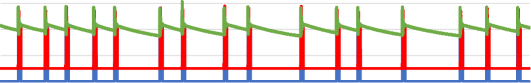 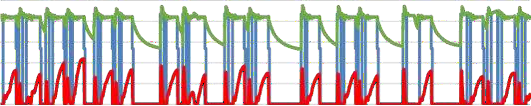 Grafik 1. Respon PID pada Komponen 2TIC1501 Selama 24 JamGrafik 2. Respon PID pada Komponen 2TIC1601 Selama 24 Jam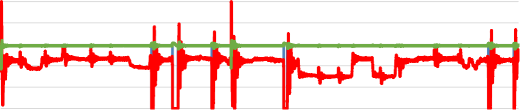 Grafik 3. Respon PID pada Komponen 2PIC4201 Selama 24 JamPengamatan pola Grafik 1, 2, dan 3. lalu pengambilan data sampel dengan menggunakan interval waktu selama 3600 detik, sehingga di dapatkan Grafik 4, 5, dan 6. Pengambilan interval waktu tersebut digunakan agar grafik yang dihasilkan lebih mudah untuk dilakukan analisa serta menghasilkan visualisasi grafik yang baik (tidak membentuk grafik yang rigid/ berhimpitan)Analisa grafik dengan membandingkan 3 kontroler yang berbeda (2TIC1501, 2TIC1601, dan 2PIC4201)Hasil Analisis dan PembahasanBerikut adalah hasil analisa grafik yang telah dibuat dengan membandingkan 3 komponen yang berbeda, dimana komponen-komponen tersebut memiliki konfigurasi nilai Kp, Ti, dan Td yang berbeda:Kontroler: 2TIC1501 (Kp=0,09 dan Ti=0,05)	Grafik 4 (b)Grafik 4 (a). Respon PID pada Komponen 2TIC1501 Selama 3600 detik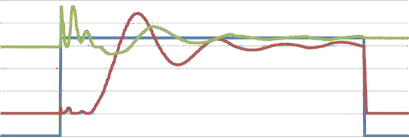 Grafik 4 (b). Respon PID pada Komponen 2TIC1501 Selama 3600 detik (focus mode)TIC atau Temperature Indicate Controller dengan serial code 2TIC1501, menggunakan kontroler dengan kombinasi PI (Proportional-Integral) yang memiliki nilai Kp = 0,09 dan Ti = 0,5. Kedua parameter tersebut akan mempengaruhi nilai SP (setpoint), MV (manipulated variable), dan PV (process variable). Pada Grafik 1, membentuk pola yang sama sehingga diambil batasan dengan sampel kecil sebesar 3600 detik dan prinsip pengambilan sampel ini sama dengan grafik komponen lain. Ketika terdapat overshoot pada nilai PV, maka nilai MV akan mengecil dengan tujuan untuk mendapatkan nilai PV yang sama dengan nilai setpoint. Di saat nilai PV mengalami penurunan, maka nilai MV akan naik sehingga PV akan mencapai setpoint yang diinginkan. Dari grafik tersebut, dapat disimpulkan bahwa nilai PV dan MV akan saling berkebalikan dimana MV berusaha untuk mengembalikan PV ke kondisi yang diinginkan (setpoint). Sedangkan parameter PI yang digunakan, mempengaruhi nilai eror antara PV dan SP.Pada komponen 2TIC1501, nilai eror PV dan SP nya memiliki jarak yang cukup jauh jika dibandingkan dengan komponen lain. Hal tersebut dikarenakan nilai Ti (adanya penambahan integral pada kontroller) yang mempengaruhi nilai eror pada PV dan SP sehingga komponen 2TIC1501 yang memiliki nilai Ti = 0,5 berdasarkan Grafikmemiliki nilai eror yang besar jika dibandingkan dengan komponen lain. Nilai Ti yang kecil akan mempercepat hilangnya eror. Tetapi semakin kecil nilai Ti, maka akan mengakibatkan peningkatan osilasi dari sinyal keluaran kontroler (Arindya, 2017). Dari teori tersebut, nilai Ti yang dimiliki oleh komponen TIC1501 terlalu kecil sehingga membentuk osilasiKontroler: 2TIC1601 (Kp=0,05 dan Ti=2)	Grafik 5 (b)Grafik 5 (a). Respon PID pada Komponen 2TIC1601 Selama 3600 detik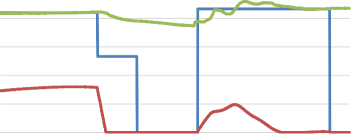 Grafik 5 (a). Respon PID pada Komponen 2TIC1601 Selama 3600 detikTIC atau Temperature Indicate Controller dengan serial code 2TIC1601, menggunakan kontroler dengan kombinasi PI (Proportional-Integral) yang memiliki nilai Kp = 0,05 dan Ti = 2. Kedua parameter tersebut akan mempengaruhi nilai SP (setpoint), MV (manipulated variable), dan PV (process variable). Pengaruh nilai MVdan SP terhadap PV pada Grafik 5, ketika nilai SP menjadi 0, maka MV akan bergerak turun hingga 0 serta nilai PV akan ikut menurun namun tidak mencapai titik setpoint. Sedangkan ketika nilai setpoint kembali ke atas, maka nilai MV yang naik akan berkebalikan dengan PV yang turun. Komponen 2TIC1601 memiliki nilai Kp lebih kecil dari komponen 2TIC11501 (0,05 < 0,09), serta nilai Ti yang lebih besar (2 > 0,5). Dari perbesaran nilai Ti, dimana Ti merupakan integral time yang bisa mempengaruhi nilai eror antara PV dan SP. Berdasarkan Grafik 5 dapat dikatakan bahwa adanya perbesaran nilai Ti=2 akan menghasilkan nilai eror PV-SP yang kecil serta tidak menimbulkan osilasi karena nilai Ti tidak terlalu kecil. Dengan demikian, konfigurasi nilai PI pada komponen 2TIC1601 memiliki perubahan respon yang disebabkan oleh nilai Ti yang diperbesar sebanyak 4 kali lipat dari nilai Ti pada komponen 2TIC1501. Ketika suatu output proses memiliki nilai eror yang kecil dari setpoint, maka dapat dikatakan bahwa konfigurasi kontroler yang digunakan sudah tepat. Bahkan jika tidak ada nilai eror (E=0), maka akan semakin baik pula kontroller yang digunakan, karena nilai output yang dihasilkan telah sesuai dengan setpoint yang diinginkan.Kontroler: 2PIC4201 (Kp=0,07 dan Ti=2)Grafik 6. Respon PID pada Komponen 2PIC4201 Selama 3600 detikPIC atau Pressure Indicate Controller dengan serial code 2PIC4201, menggunakan kontroler dengan kombinasi PI (Proportional-Integral) yang memiliki nilai Kp = 0,07 dan Ti = 2. Kedua parameter tersebut akan mempengaruhi nilai SP (setpoint), MV (manipulated variable), dan PV (process variable). Kontrol Proporsional-Integral (PI) banyak digunakan untuk pengendali sebuah proses yang memiliki dinamika relatif cepat seperti tekanan, level, dan aliran. Pada sebuah survey, hampir 80% kontroler PID yang terinstal di industri menggunakan kontrol PI dalam operasinya (Setiawan, 2008). Pada Grafik 6, nilai PV bergerak relatif stabil mengikuti nilai SP. Dapat dikatakan bahwa nilai output proses yang dihasilkan sudah sesuai dengan nilai setpoint yang diinginkan. Adanya kesesuaian antara nilai PV dan setpoint, bahkan menghasilkan nilai eror mendekati 0, disebabkan adanya nilai Ti=2 yang lebih besar daripada sebelumnya. Sedangkan parameter Kp pada komponen 2PIC4201 memiliki nilai tengah dari dua komponen sebelumnya 0,09 > 0,07 > 0,05. Adanya konfigurasi yang tepat menunjukkan bahwa nilai PV akan menyesuaikan nilai SP dengan nilai eror mendekati 0 ketika nilai Ti = 2, dengan nilai Kp yang lebih besar (0,07 > 0,05). Untuk memudahkan perbandingan parameter PI terhadap nilai eror PV- SP, maka berikut sajian tabelnya:Tabel 1. Perbandingan Parameter PI terhadap Nilai Eror, Settling time, dan OvershootKesimpulan analisa grafik :Berdasarkan grafik dan penjelasan di atas, dapat disimpulkan sebagai berikut:Konfigurasi PI yang tepat akan menghasilkan nilai eror PV-MV yang kecil bahkan mendekati 0.Adanya nilai output proses (PV) yang mendekati nilai setpoin menandakan bahwa semakin baik nilai PV tersebut.Dari ketiga komponen di atas, komponen 2PIC4201 memiliki nilai eror yang mendekati 0 dan lebih kecil daripada komponen yang lain. Hal tersebut dikarenakan adanya perbesaran pada nilai Kp dan nilai Ti dengan nilai Kp=0,07 & Ti=2.Pengaruh Ti terhadap 3 kontroler tersebut, yang memiliki nilai Ti terlalu kecil (Ti=0,5) maka akan membentuk gelombang osilasi seperti pada Grafik 4 (komponen 2TIC1501). Sedangkan ketika Ti=2 (diperbesar, agar tidak memiliki nilai yang terlalu kecil), maka respon grafik yang dihasilkan tidak membentuk gelombang osilasi dan memiliki nilai eror yang kecil.Kegiatan dan Jadwal Kerja PraktikBerikut adalah daftar kegiatan dan jadwal Kerja Praktik di PT. Indolakto Purwosari dari tanggal 03 September – 15 Oktober 2021:Tabel 2. Kegiatan dan Jadwal Kerja PraktikKesimpulanBAB V PENUTUPDari hasill analisa trend respon PID selama praktik kerja dapat disimpulkan sebagai berikut:Analisa ini dapat digunakan sebagai acuan dalam melakukan evaluasi terhadap pengontrolan PID.Dengan adanya analisa ini dapat mempermudah tim engineering dalam melihat pengontrolan PID yang tepat.SaranSaran untuk bagi perusahaan yakni perlu adanya pengecekan terhadap sistem kontrol, karena beberapa data memiliki nilai nol. Sedangkan untuk penelitian selanjutnya, bisa memanfaatkan metode tunning jika sudah mendapatkan model matematis dari kontroler PID.DAFTAR PUSTAKAArindya, R., 2017. Penalaan PID Untuk Pengendali Proses. Jurnal Teknologi Elektro,Volume 8, pp. 109-116.Jasasila, J. (2017). Peningkatan Mutu Pemeliharaan Mesin Pengaruhnya Terhadap Proses Produksi Pada Pt. Aneka Bumi Pratama (Abp) Di Kabupaten Batanghari. Jurnal Ilmiah Universitas Batanghari Jambi, 17(3), 96-102.Legowo, AM. 2005. Diversifikasi Produk Olahan Dengan Bahan Baku Susu. Semarang: Universitas DiponegoroSaleh, E. 2004. Teknologi Pengolahan Susu dan Hasil Ikutan Ternak. Medan : Universitas Sumatera UtaraSetiawan, I., 2008. Kontroler PID untuk Proses Industri. s.l.:PT Elex Media Komputindo.UNIVERSITAS INTERNASIONAL SEMEN INDONESIA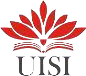 Kompleks PT. Semen Indonesia (Persero) Tbk.Jl. Veteran, Gresik Jawa Timur 61122Telp: (031) 3985482, (031) 3981732 ext. 3662 Fax: (031) 3985481LEMBAR KEHADIRAN KERJA PRAKTIKNama	:	Sella Wanda Anggraheny / Tiffani Febiola AciandraNIM	:	2011810031 / 2011810035Judul Kerja Praktik	:	Analisa Trend Respon Kontroler PID Pada PT INDOLAKTO PURWOSARICatatan :Tuliskan kegiatan yang dilakukan (Harian/ Mingguan) selama magang dan ditandatangani oleh Pelaksana magang dan Pembimbing Lapangan dimana magang dilaksanakan.Dokumentasi Kerja Praktik (Online)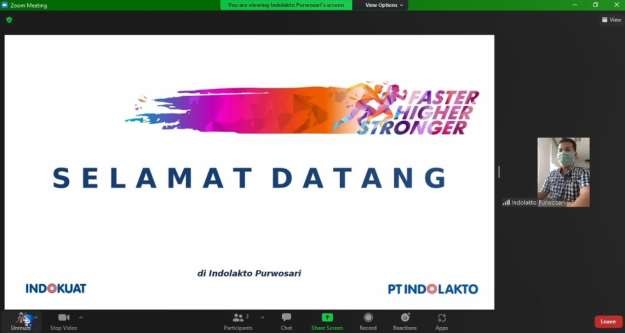 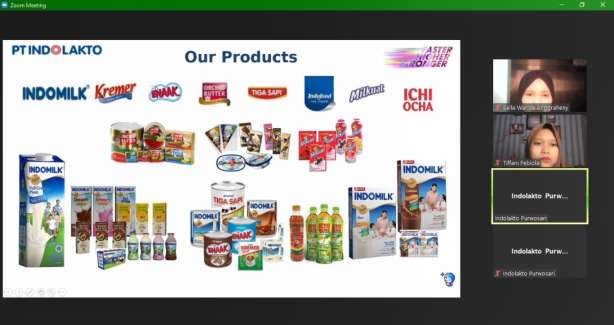 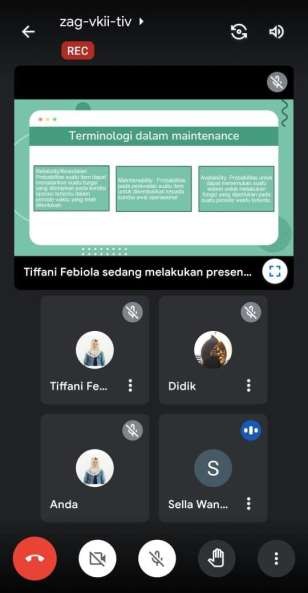 UNIVERSITAS INTERNASIONAL SEMEN INDONESIAKompleks PT. Semen Indonesia (Persero) Tbk.Jl. Veteran, Gresik Jawa Timur 61122Telp: (031) 3985482, (031) 3981732 ext. 3662 Fax: (031) 3985481LEMBAR ASSISTENSI KERJA PRAKTIKNama	:	Sella Wanda Anggraheny / Tiffani Febiola AciandraNIM	:	2011810031 / 2011810035Program Studi	:	Manajemen RekayasaJudul Kerja Praktik	:	Analisa Trend Respon Kontroler PID Pada PT INDOLAKTO PURWOSARIKERJA PRAKTIK dilaksanakan terhitung mulai: 03 September s/d 15 Oktober 2021 Laporan harus sudah dikumpul: 15 November 2021Gresik, 02 November 2021 Dosen Pembimbing Magang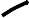 (Anindita Adikaputri Vinaya, S.T., M.T. ) NIP. 9116207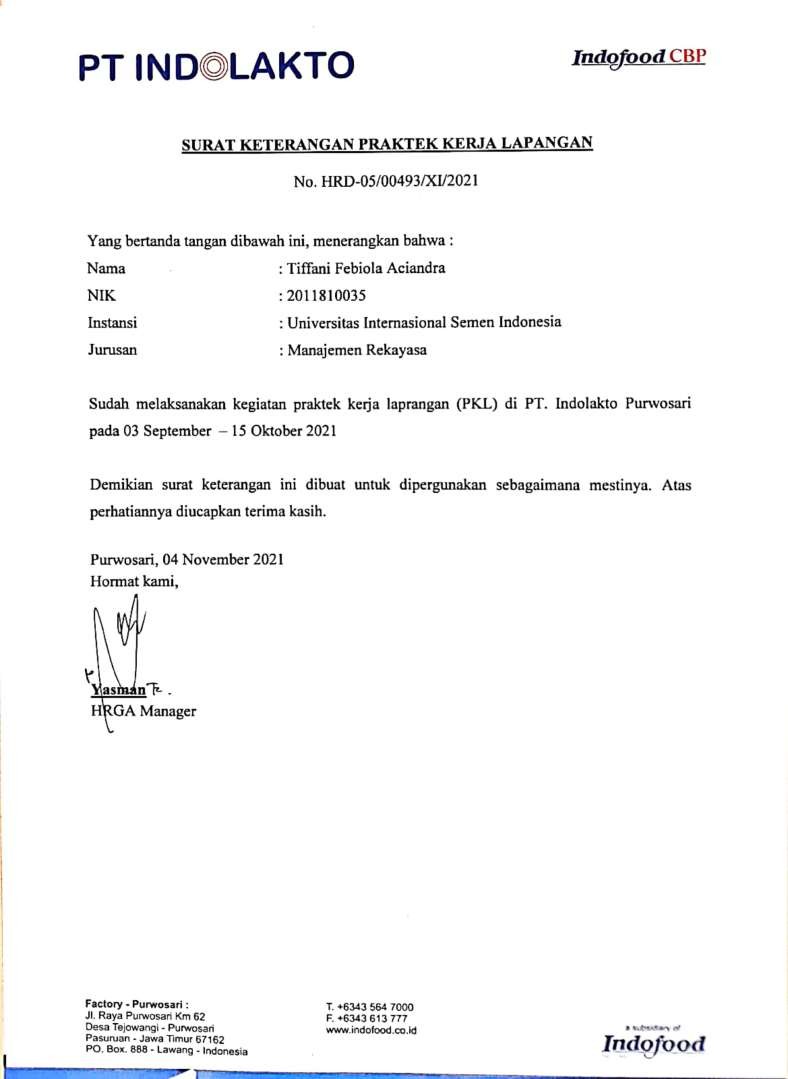 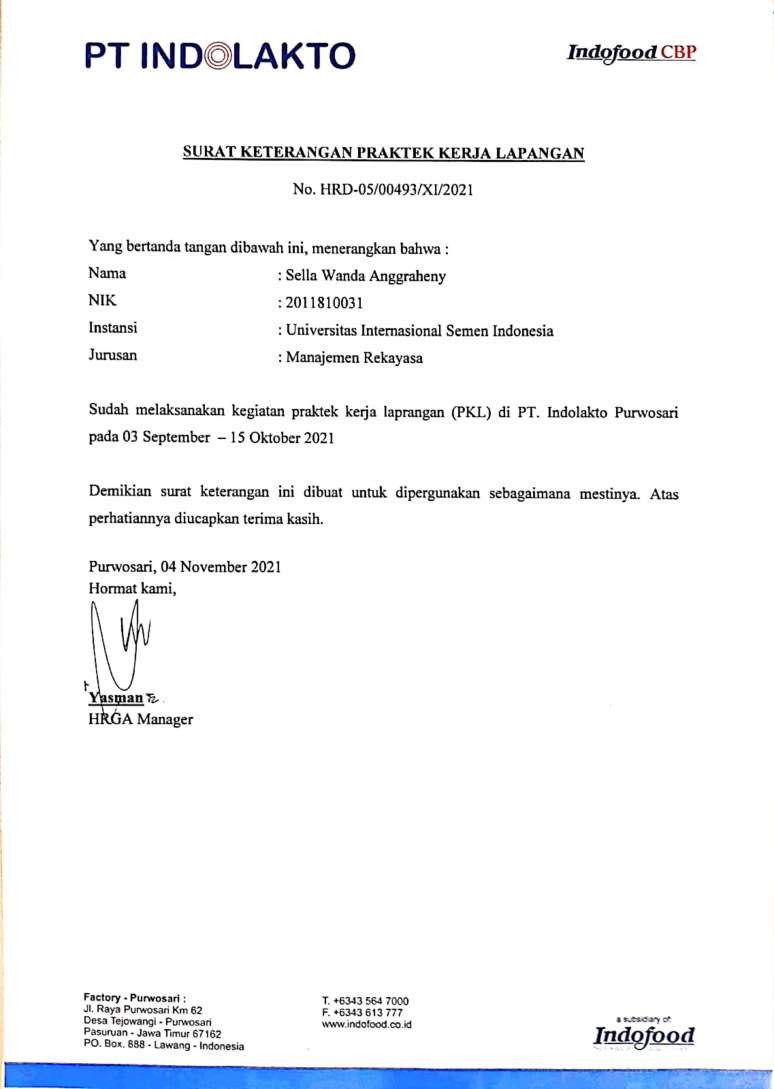 2TIC15017060504030201002800290030003100320033003400SP	MV	PVSP	MV	PVSP	MV	PVSP	MV	PVSP	MV	PVSP	MV	PVSP	MV	PVKpTiNilai ErorSetting time (s)Overshoot2TIC15010,090,5Naik2894 s57,204860692TIC16010,052Turun2970 s45,934604642PIC42010,072Mendekati 0168 s63,7442131NoTanggalKegiatan103 Sep 21Induction Company Profile oleh HRD207 Sep 21Diskusi Online bersama dengan pembimbing lapangan (engineering area)327 Sep 21Sesi diskusi dan persentasi online429 Sep 21Sesi diskusi tentang analisa data504 Okt 21Pemberian data sebagai bahan analisa615 Okt 21Penyampaian hasil analisa data oleh peserta kerja praktikNoTanggalKegiatanTTDPelaksanaTTDPembimbinglapangan103/09/2021Induction Company Profile oleh HRD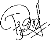 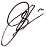 207/09/2021Diskusi Online bersama denganpembimbing lapangan (maintenancearea)327/09/2021Sesi diskusi dan persentasi online429/09/2021Sesi diskusi tentang analisa data504/10/2021Pemberian data sebagai bahan analisa615/10/2021Penyampaian hasil analisa data olehpeserta kerja praktikNoTanggalKegiatanParafDosen Pembimbing101/03/2021Pengajuan permohonan dosen pembimbing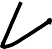 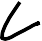 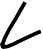 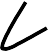 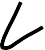 lapangan223/03/2021Pengajuan proposal magang305/04/2021Persetujuan proposal magang oleh dosenpembimbing lapangan409/08/2021Asistensi online di gmeet terkait persiapankerja praktik (via googlemeet)508/09/2021Asistensi online terkait tugas dalam kerjapraktik (via googlemeet)621/09/2021Asistensi online terkait tugas dalam kerja praktik (via googlemeet)701/10/2021Asistensi online terkait tugas dalam kerjapraktik (via googlemeet)815/10/2021Asistensi online terkait hasil analisa data dari tugas kerja praktik (via whatsapp)